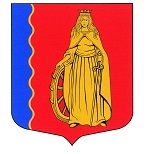 МУНИЦИПАЛЬНОЕ ОБРАЗОВАНИЕ«МУРИНСКОЕ ГОРОДСКОЕ ПОСЕЛЕНИЕ»ВСЕВОЛОЖСКОГО МУНИЦИПАЛЬНОГО РАЙОНАЛЕНИНГРАДСКОЙ ОБЛАСТИАДМИНИСТРАЦИЯПОСТАНОВЛЕНИЕ 02.12.2022                                                                                              № 397   г. МуриноО внесении изменений в муниципальную программу «Стимулирование экономической активности на территории муниципального образования «Муринское городское поселение» Всеволожского муниципального района Ленинградской области на 2021 – 2023 гг.», утвержденную Постановлением администрации муниципального образования «Муринское городское поселение» Всеволожского муниципального района Ленинградской области от 12.11.2021 № 288В соответствии со ст.179 Бюджетного кодекса Российской Федерации, Федеральными законами от 06.10.2003 №131-ФЗ «Об общих принципах организации местного самоуправления в Российской Федерации», постановлением Главы администрации от 12.08.2021 № 205 «Об утверждении Порядка разработки, реализации и оценки эффективности муниципальных программ муниципального образования «Муринское городское поселение» Всеволожского района Ленинградской области»ПОСТАНОВЛЯЕТ:Внести в муниципальную программу «Стимулирование экономической активности на территории муниципального образования «Муринское городское поселение» Всеволожского муниципального района Ленинградской области на 2021 – 2023 гг.», утвержденную постановлением администрации муниципального образования «Муринское городское поселение» Всеволожского муниципального района Ленинградской области от 12.11.2021 № 288 (далее - Программа) следующие изменения:В паспорте Программы строку «Объемы и источники финансирования программы» изложить в новой редакции:«».1.2. Абзацы 1 - 5 раздела 5 Программы «Объемы и источники финансирования программы» изложить в новой редакции:«Общий объем средств финансирования программы за счет средств бюджета муниципального образования – 9 115,5 тыс. руб., в том числе:2021 год – 0,0 тыс. руб. 2022 год – 4 305,5 тыс. руб. 2023 год – 4 810,0 тыс. руб. 1.3. Изложить Приложение 6 к Программе в новой редакции в соответствие с Приложением к настоящему постановлению.2. Опубликовать настоящее постановление в газете «Муринская панорама» и на официальном сайте муниципального образования в информационно-телекоммуникационной сети Интернет.3. Настоящее постановление вступает в силу со дня его подписания.4. Контроль за исполнением настоящего постановления возложить на заместителя главы администрации - начальника отдела экономики, УМИ, предпринимательства и потребительского рынка А.В. Опополя.Глава администрации    					               А.Ю. БеловПриложение № 6к муниципальной программе«Стимулирование экономической активностина территории муниципального образования«Муринское городское поселение»Всеволожского района Ленинградской области на 2021 - 2023 гг.»План реализации программыОбъемы и источники финансирования программы Общий объем средств финансирования программы за счет средств бюджета муниципального образования – 9 115,5 тыс. руб., в том числе:2021 год – 0,0 тыс. руб.
2022 год – 4 305,5 тыс. руб. 2023 год – 4 810,0 тыс. руб.Наименование муниципальной программы, основного мероприятия Ответственный исполнитель, соисполнитель, участникГоды реализацииОценка расходов (тыс. руб., в ценах соответствующих лет)Оценка расходов (тыс. руб., в ценах соответствующих лет)Оценка расходов (тыс. руб., в ценах соответствующих лет)Оценка расходов (тыс. руб., в ценах соответствующих лет)Оценка расходов (тыс. руб., в ценах соответствующих лет)Оценка расходов (тыс. руб., в ценах соответствующих лет)Оценка расходов (тыс. руб., в ценах соответствующих лет)Оценка расходов (тыс. руб., в ценах соответствующих лет)Наименование муниципальной программы, основного мероприятия Ответственный исполнитель, соисполнитель, участникГоды реализацииВсегоФедеральный бюджетОбластной бюджет Ленинградской областиМестные бюджеты Прочие источники Прочие источники Прочие источники Прочие источники 1. Муниципальная программа «Стимулирование экономической активности на территории муниципального образования «Муринское городское поселение» Всеволожского района Ленинградской области на 2021-2023 гг.»Отдел экономики20210,00,00,00,00,00,00,00,01. Муниципальная программа «Стимулирование экономической активности на территории муниципального образования «Муринское городское поселение» Всеволожского района Ленинградской области на 2021-2023 гг.»Отдел экономики20224 305,50,00,04 305,50,00,00,00,01. Муниципальная программа «Стимулирование экономической активности на территории муниципального образования «Муринское городское поселение» Всеволожского района Ленинградской области на 2021-2023 гг.»Отдел экономики20234 810,00,00,04 810,00,00,00,00,0Итого по муниципальной программы2021-20239 115,50,0000,0009 115,50,00,00,00,01.2. Основное мероприятия1.2. Основное мероприятия1.2. Основное мероприятия1.2. Основное мероприятия1.2. Основное мероприятия1.2. Основное мероприятия1.2. Основное мероприятия1.2. Основное мероприятия1.2. Основное мероприятия1.2. Основное мероприятия1.2. Основное мероприятия1.2.1. Информационно-консультационная поддержка, популяризация и пропаганда предпринимательской деятельности1.2.1. Информационно-консультационная поддержка, популяризация и пропаганда предпринимательской деятельности1.2.1. Информационно-консультационная поддержка, популяризация и пропаганда предпринимательской деятельности1.2.1. Информационно-консультационная поддержка, популяризация и пропаганда предпринимательской деятельности1.2.1. Информационно-консультационная поддержка, популяризация и пропаганда предпринимательской деятельности1.2.1. Информационно-консультационная поддержка, популяризация и пропаганда предпринимательской деятельности1.2.1. Информационно-консультационная поддержка, популяризация и пропаганда предпринимательской деятельности1.2.1. Информационно-консультационная поддержка, популяризация и пропаганда предпринимательской деятельности1.2.1. Информационно-консультационная поддержка, популяризация и пропаганда предпринимательской деятельности1.2.1. Информационно-консультационная поддержка, популяризация и пропаганда предпринимательской деятельности1.2.1. Информационно-консультационная поддержка, популяризация и пропаганда предпринимательской деятельностиКонсультирование и информирование субъектов МСП о мерах поддержки предпринимателей на территории муниципального образованияОтдел экономики 2021-20230,00,00,00,00,00,00,00,0Актуализация официального сайта администрации муниципального образования по вопросам предпринимательствОтдел экономики2021-20230,00,00,00,00,00,00,00,0Организация освещения в средствах массовой информации по вопросам развития МСП, издание приложения «Предприниматель» в газете «Муринская панорама»Отдел экономики,  газета «Муринская панорама»2021-20230,00,00,00,00,00,00,00,0Итого по основному мероприятию 1.2.10,00,00,00,00,00,00,00,01.2.2.Финансовая поддержка СМСП1.2.2.Финансовая поддержка СМСП1.2.2.Финансовая поддержка СМСП1.2.2.Финансовая поддержка СМСП1.2.2.Финансовая поддержка СМСП1.2.2.Финансовая поддержка СМСП1.2.2.Финансовая поддержка СМСП1.2.2.Финансовая поддержка СМСП1.2.2.Финансовая поддержка СМСП1.2.2.Финансовая поддержка СМСП1.2.2.Финансовая поддержка СМСППроведение конкурсов среди субъектов МСП:

 
Отдел экономики2021-2023«Лучший предприниматель муниципального образования»Отдел экономики202250,00,00,050,00,00,00,00,0«Успешный старт»Отдел экономики202250,00,00,050,00,00,00,00,0«Стабильный бизнес»Отдел экономики2023150,00,00,0150,00,00,00,00,0 «Поддержка социально ориентированных некоммерческих организаций, осуществляющих деятельность на территории муниципального образования»Отдел экономики20222 050,00,00,02 050,00,00,00,00,0 «Поддержка социально ориентированных некоммерческих организаций, осуществляющих деятельность на территории муниципального образования»Отдел экономики2023250,00,00,0250,00,00,00,00,0Итого по основному мероприятию 1.2.22 550,00,00,02 550,00,00,00,00,01.2.3. Имущественная поддержка СМСП1.2.3. Имущественная поддержка СМСП1.2.3. Имущественная поддержка СМСП1.2.3. Имущественная поддержка СМСП1.2.3. Имущественная поддержка СМСП1.2.3. Имущественная поддержка СМСП1.2.3. Имущественная поддержка СМСПФормирование перечня объектов муниципального имущества, земельных участков, предназначенных для передачи в арендуОтдел экономики 2021-20230,00,00,00,00,00,00,00,0Заключение договоров аренды с СМСП на здания, сооружения, нежилые помещения, расположенные в жилых домах, предназначенных для передачи в аренду  Отдел экономики2021-20230,00,00,00,00,00,00,00,0Разработка и утверждение схемы размещения нестационарных торговых объектов розничной торговли на территории муниципального образования Отдел экономики2021-20230,00,00,00,00,00,00,00,0Итого по основному мероприятию 1.2.30,00,00,00,00,00,00,00,01.2.4.Организация обучения. Вовлечение граждан в предпринимательскую деятельность муниципального образования1.2.4.Организация обучения. Вовлечение граждан в предпринимательскую деятельность муниципального образования1.2.4.Организация обучения. Вовлечение граждан в предпринимательскую деятельность муниципального образования1.2.4.Организация обучения. Вовлечение граждан в предпринимательскую деятельность муниципального образования1.2.4.Организация обучения. Вовлечение граждан в предпринимательскую деятельность муниципального образования1.2.4.Организация обучения. Вовлечение граждан в предпринимательскую деятельность муниципального образования1.2.4.Организация обучения. Вовлечение граждан в предпринимательскую деятельность муниципального образования1.2.4.Организация обучения. Вовлечение граждан в предпринимательскую деятельность муниципального образования1.2.4.Организация обучения. Вовлечение граждан в предпринимательскую деятельность муниципального образования1.2.4.Организация обучения. Вовлечение граждан в предпринимательскую деятельность муниципального образования1.2.4.Организация обучения. Вовлечение граждан в предпринимательскую деятельность муниципального образованияОбучение основам предпринимательской деятельности - проект «Школа предпринимателя»Отдел экономики2021-20230,00,00,00,00,00,00,00,0Проведение совещаний, «круглых столов», конференций по проблемным вопросам, препятствующим развитию предпринимательстваОтдел экономики2021-20230,00,00,00,00,00,00,00,0Итого по основному мероприятию 1.2.40,00,00,00,00,00,00,00,01.2.5. Обеспечение продовольственной безопасности муниципального образования1.2.5. Обеспечение продовольственной безопасности муниципального образования1.2.5. Обеспечение продовольственной безопасности муниципального образования1.2.5. Обеспечение продовольственной безопасности муниципального образования1.2.5. Обеспечение продовольственной безопасности муниципального образования1.2.5. Обеспечение продовольственной безопасности муниципального образования1.2.5. Обеспечение продовольственной безопасности муниципального образования1.2.5. Обеспечение продовольственной безопасности муниципального образования1.2.5. Обеспечение продовольственной безопасности муниципального образования1.2.5. Обеспечение продовольственной безопасности муниципального образования1.2.5. Обеспечение продовольственной безопасности муниципального образованияСоздание условий для организации ярмарочных (выставочных) мероприятий на территории муниципального образованияОтдел экономики2021-20230,00,00,00,00,00,00,00,0Итого по основному мероприятию 1.2.50,00,00,00,00,00,00,00,01.2.6.Совершенствование нормативной правовой базы администрации муниципального образования в сфере развития и поддержки малого и среднего предпринимательстваСовершенствование нормативной правовой базы администрации муниципального образования в сфере развития и поддержки малого и среднего предпринимательстваОтдел экономики2021-20230,00,00,00,00,00,00,00,0Итого по основному мероприятию 1.2.60,00,00,00,00,00,00,00,01.2.7 Совершенствование системы стратегического планирования1.2.7 Совершенствование системы стратегического планирования1.2.7 Совершенствование системы стратегического планирования1.2.7 Совершенствование системы стратегического планирования1.2.7 Совершенствование системы стратегического планирования1.2.7 Совершенствование системы стратегического планирования1.2.7 Совершенствование системы стратегического планирования1.2.7 Совершенствование системы стратегического планирования1.2.7 Совершенствование системы стратегического планирования1.2.7 Совершенствование системы стратегического планирования1.2.7 Совершенствование системы стратегического планированияРазвитие системы стратегического планирования социально-экономического развития муниципального образованияОтдел экономики20210,00,00,00,00,00,00,00,0Развитие системы стратегического планирования социально-экономического развития муниципального образованияОтдел экономики20221 890,00,00,01 890,00,00,00,00,0Развитие системы стратегического планирования социально-экономического развития муниципального образованияОтдел экономики20234 410,00,00,00,00,00,00,00,0Изучение мнения жителей муниципального образования по вопросам развития муниципального образования, мониторинг и прогнозирование социально-экономического развития муниципального образованияОтдел экономики2022265,50,00,0265,50,00,00,00,0Итого по основному мероприятию 1.2.76 565,50,00,06 565,50,00,00,00,0